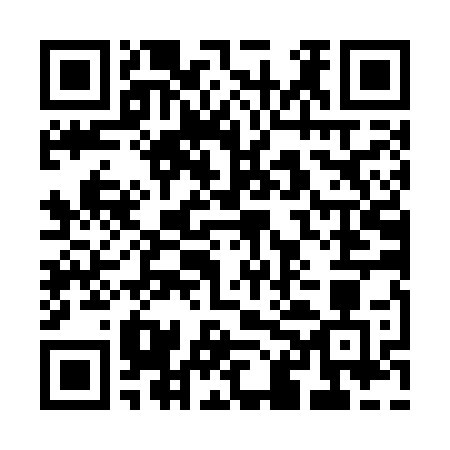 Prayer times for Corsica Landing Estates, Maryland, USAWed 1 May 2024 - Fri 31 May 2024High Latitude Method: Angle Based RulePrayer Calculation Method: Islamic Society of North AmericaAsar Calculation Method: ShafiPrayer times provided by https://www.salahtimes.comDateDayFajrSunriseDhuhrAsrMaghribIsha1Wed4:436:051:014:517:589:202Thu4:426:041:014:517:599:223Fri4:406:031:014:518:009:234Sat4:396:021:014:518:019:245Sun4:376:011:014:528:029:266Mon4:366:001:014:528:039:277Tue4:345:591:014:528:039:288Wed4:335:581:014:528:049:299Thu4:325:571:014:538:059:3110Fri4:305:561:014:538:069:3211Sat4:295:551:014:538:079:3312Sun4:285:541:014:538:089:3513Mon4:265:531:014:548:099:3614Tue4:255:521:014:548:109:3715Wed4:245:511:014:548:119:3816Thu4:235:501:014:548:129:4017Fri4:215:491:014:548:139:4118Sat4:205:481:014:558:149:4219Sun4:195:481:014:558:149:4320Mon4:185:471:014:558:159:4421Tue4:175:461:014:558:169:4622Wed4:165:451:014:568:179:4723Thu4:155:451:014:568:189:4824Fri4:145:441:014:568:199:4925Sat4:135:441:014:568:199:5026Sun4:125:431:014:578:209:5127Mon4:115:421:024:578:219:5228Tue4:115:421:024:578:229:5329Wed4:105:411:024:578:239:5430Thu4:095:411:024:588:239:5531Fri4:085:411:024:588:249:56